Board of Trustees Meeting Agenda DRAFTFebruary 27, 2023 – 6:30 pm 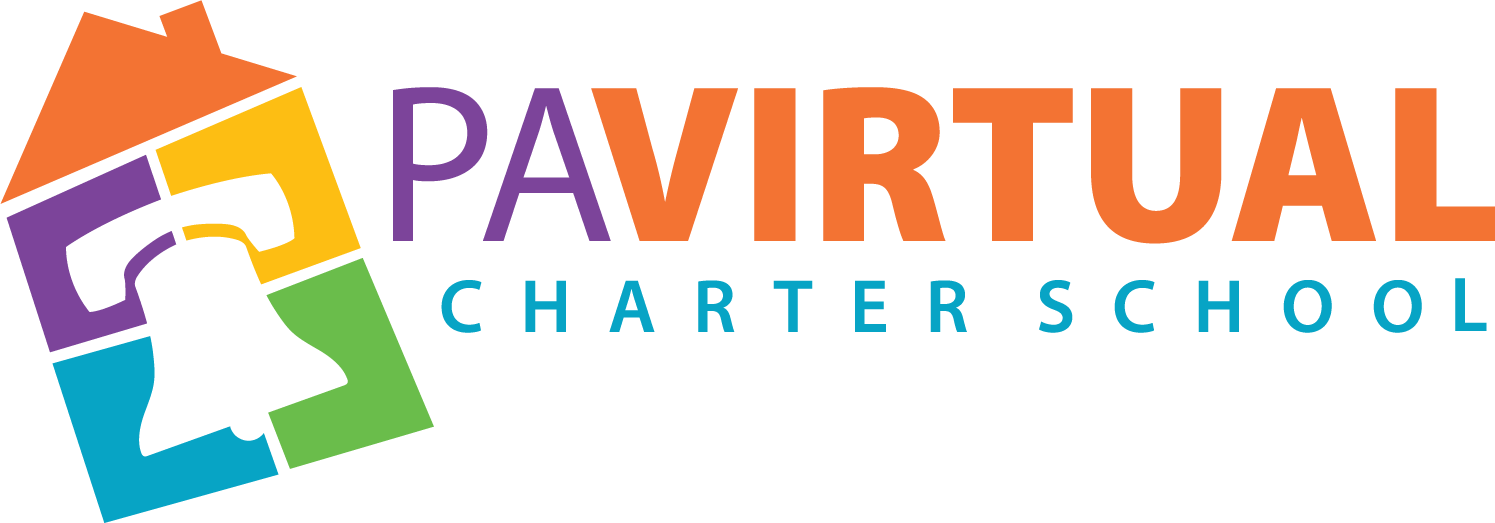 https://zoom.us/j/5926642005?pwd=dlQwSHdNWmtQWnIvQ2VMUEt2MGx6dz09Dial In: 929-205-6099        	Meeting ID: 981 1949 1580       	Password: 590210719The Board of Trustees met in Executive Session on February 27, 2023 to discuss Charter School business which, if conducted in public, would lead to the disclosure of information or confidentiality protected by law.Meeting Opening A. Call to orderB. Pledge of Allegiance"I pledge allegiance to the Flag of the United States of America and to the Republic for which it stands, one nation under God, indivisible, with liberty and justice for all."C. Roll CallD. Adoption of the AgendaBe it resolved that the Board adopts the agenda.MM: 	SM:	Action: 2. Public Comment (Agenda Items Only)3. Reports to the Board	A. Independent Auditor Report on FY 21-22 (Mr. Tim Sawyer)B. Finance, IT, & OPS (Jason Billups, Interim Chief Financial Officer)C. Diversity, Equity and Inclusion (Vicki Andrews-Gilmore, Director of Diversity, Equity, and Inclusion)D. Teaching, Learning, and Family Support (Dr. Shaikha BuAli, Chief Academic Officer)E. Human Resources, Marketing, and Enrollment (Sherri Tate, Chief Human Resources & Marketing Officer)F.  Public Affairs & Accountability (Doug Wessels, Director of Public Affairs & Accountability)G. CEO’s Report (Dr. Debra Heath-Thornton, Chief Executive Officer)    4. Governance CommitteeA. Approval of Previous Meeting MinutesBe it resolved that the Board of Trustees hereby approves the minutes from the following Board of Trustees Meeting: December 12, 2022.MM: 	SM: 	Action: B. Approval of PoliciesBe it resolved that the Board of Trustees hereby approves the following revised policies:Enrollment PolicyReligious Beliefs/Customs and Exemptions From Instruction PolicyNondiscrimination of Students & Title IX PolicyAnti-Bullying & Anti-Hazing PolicyProcurement- Uniform Grant GuidanceRemote Access & Marketing of School Issued Digital Camera PolicyMM: 	 SM:  Action:C. Ratification of signature authority in the Education Names and Addresses (EdNA) SystemBe it resolved that the Board of Trustees hereby grants signature authority for Security Administrators in EdNA to the following people.Dr. Debra Heath-Thornton, Chief Executive OfficerMr. Jason Fitzpatrick  Principal, Pupil ServicesMs. Diana Perney, Principal, Onboarding & Professional DevelopmentMM: 	  SM: 	 Action: 5. Finance CommitteeA. Approval of Financial StatementsBe it resolved that the Board of Trustees hereby approves the Financial Statements  through _______________, 2022.MM:	SM: 	Action: A. Approval of Independent Auditors Report for FY 21-22Be it resolved that the Board of Trustees hereby accepts the Independent Auditor's Annual Audit for FY 21-22.MM:	SM: 	Action: 6. Human Resources CommitteeA. Approval of Personnel ReportBe it resolved that the Board of Trustees hereby approves the Personnel Report denoting all changes in personnel from December 09, 202 through February 13, 2023.MM: 	  SM: 	 Action: B. Staff Recognition  Be it resolved that the Board of Trustees hereby acknowledges the following team members for these accomplishments:Dr. Mindy Byham presented at the National Association of School Psychologists Annual Convention on February 10th 2023. She spoke on how trauma impacts the brain and learning, and what educators can do to mitigate the effects. 	MM: 	   SM: 	 Action: 7. Public Comment (Topic related to PA Virtual Operations)8. Closing of MeetingA. Next Meeting - Public Meeting is being held on April 29 , 2023 at 1:30 p.m.B. Adjournment Time: MM: 	SM: 	Action:__________________________________________Sophia Lewis, Secretary   NamePresentAbsentTime of Arrival After Call to OrderMs. Bonnie M. SchaeferMs. Brenda SachlebenMr. Carl SchwartzMs. Sophia LewisMr. Victor D. Valentine, Sr.NameYesNoN/AMs. Bonnie M. SchaeferMs. Brenda SachlebenMr. Carl SchwartzMs. Sophia LewisMr. Victor ValentineNameYesNoN/AMs. Bonnie M. SchaeferMs. Brenda SachlebenMr. Carl SchwartzMs. Sophia LewisMr. Victor ValentineNameYesNoN/AMs. Bonnie M. SchaeferMs. Brenda SachlebenMr. Carl SchwartzMs. Sophia LewisMr. Victor ValentineNameYesNoN/AMs. Bonnie M. SchaeferMs. Brenda SachlebenMr. Carl SchwartzMs. Sophia LewisMr. Victor ValentineNameYesNoN/AMs. Bonnie M. SchaeferMs. Brenda SachlebenMr. Carl SchwartzMs. Sophia LewisMr. Victor ValentineNameYesNoN/AMs. Bonnie M. SchaeferMs. Brenda SachlebenMr. Carl SchwartzMs. Sophia LewisMr. Victor ValentineNameYesNoN/AMs. Bonnie M. SchaeferMs. Brenda SachlebenMr. Carl SchwartzMs. Sophia LewisMr. Victor ValentineNameYesNoN/AMs. Bonnie M. SchaeferMs. Brenda SachlebenMr. Carl SchwartzMs. Sophia LewisMr. Victor ValentineNameYesNoN/AMs. Bonnie M. SchaeferMs. Brenda SachlebenMr. Carl SchwartzMs. Sophia LewisMr. Victor Valentine